Электронный набор к игре «Коронамания»Кубик 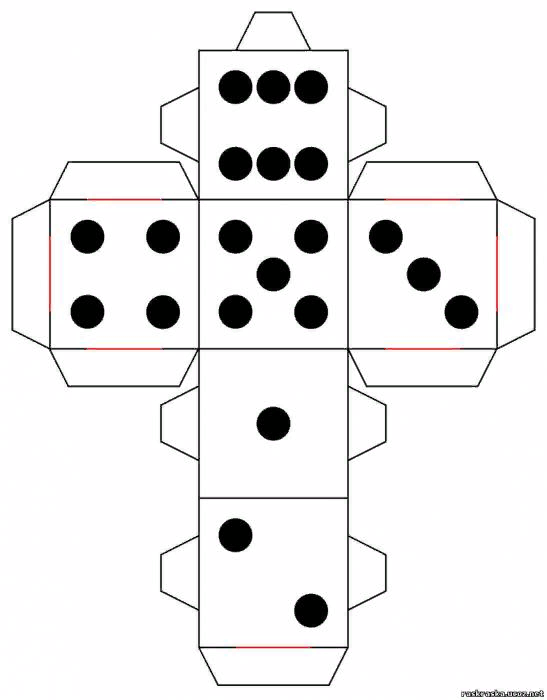 Фишки 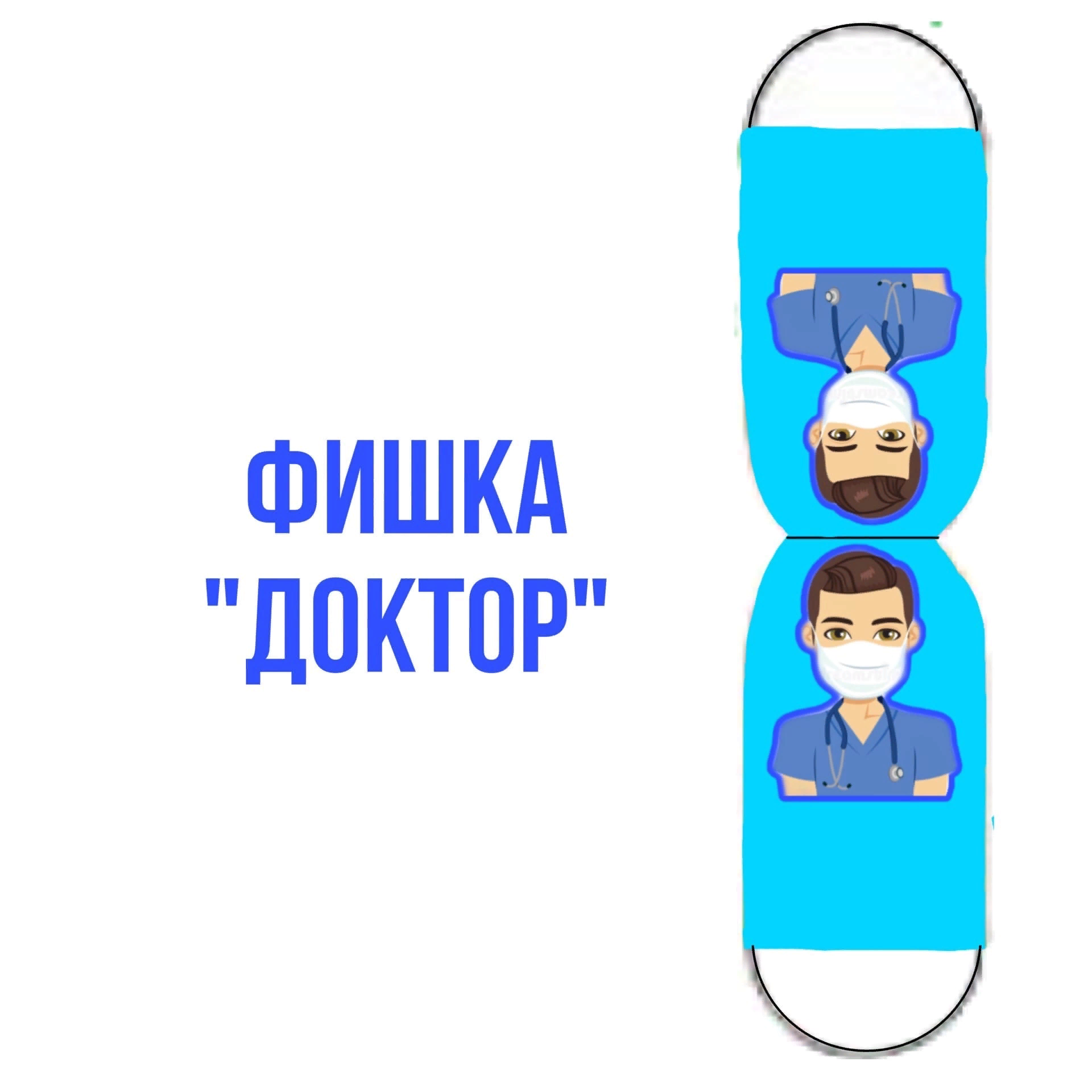 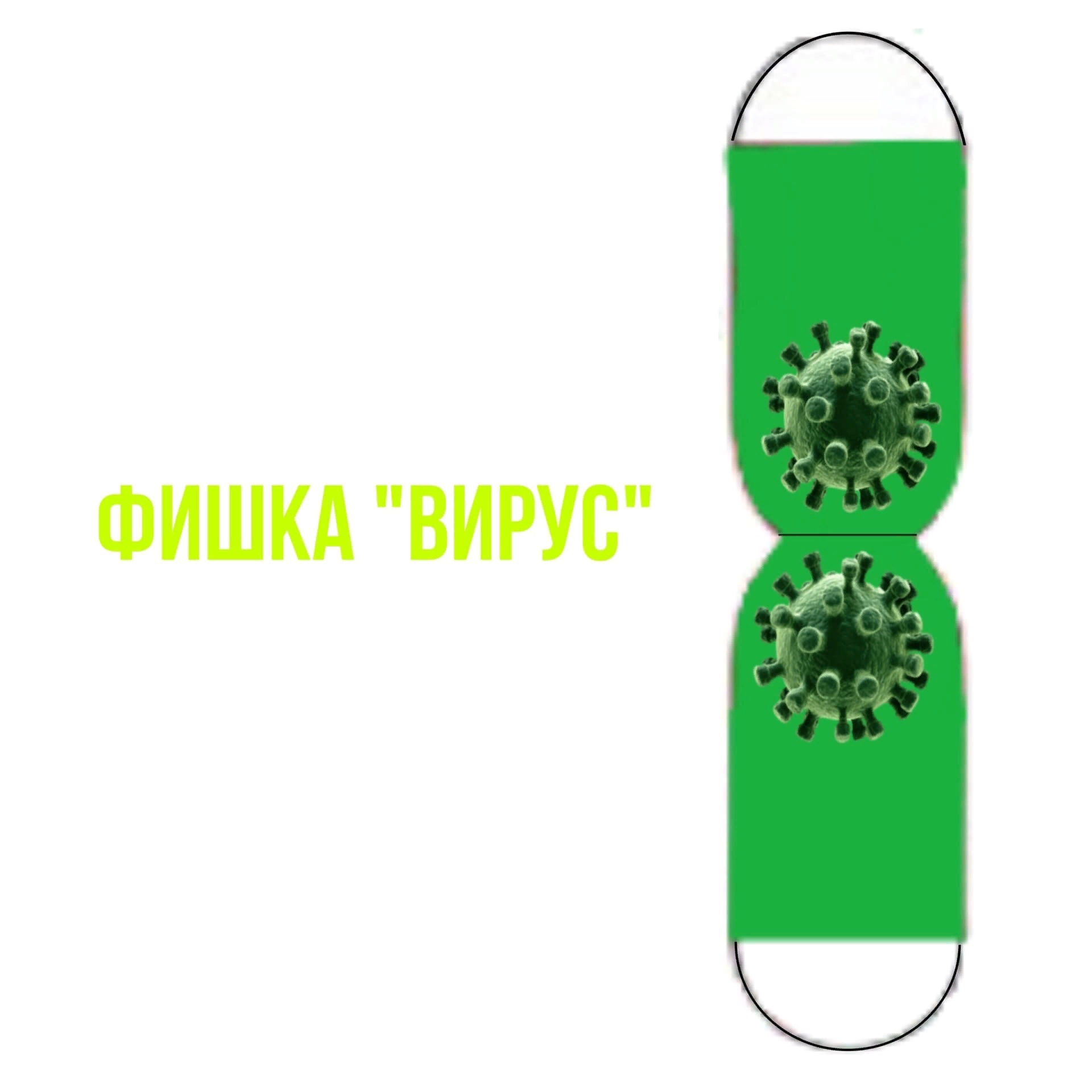 Игровое поле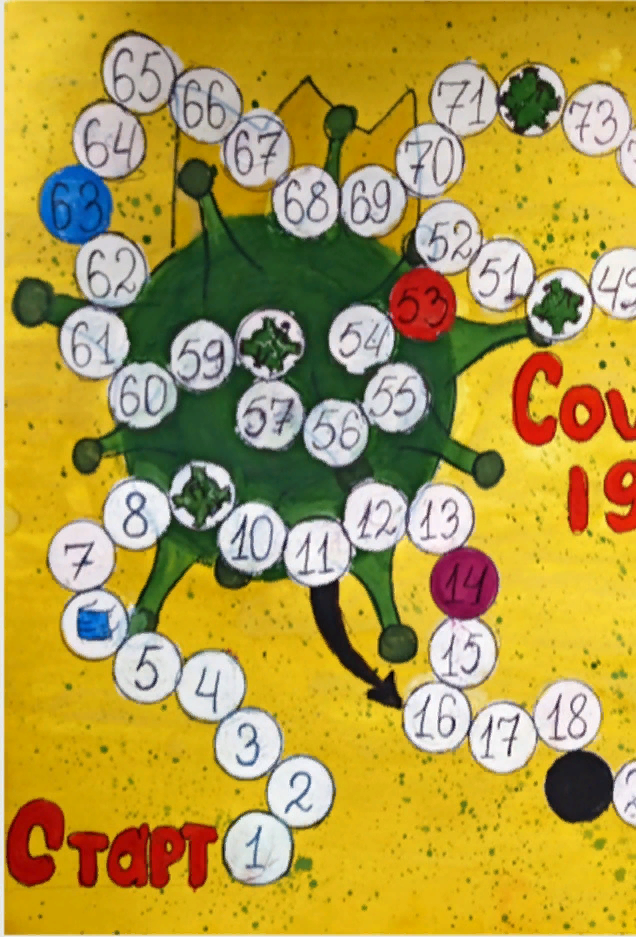 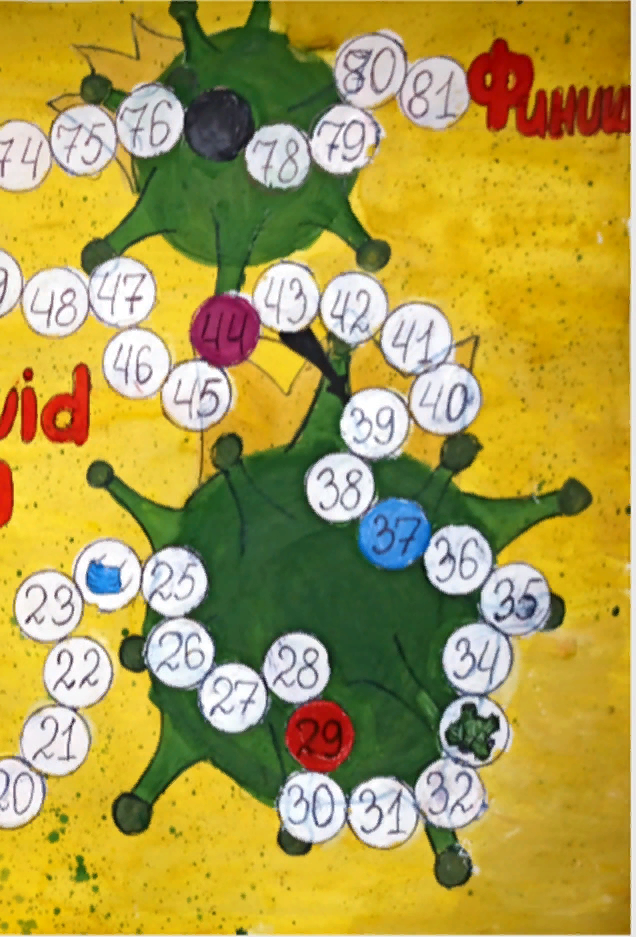 Карточки к игре «Коронамания»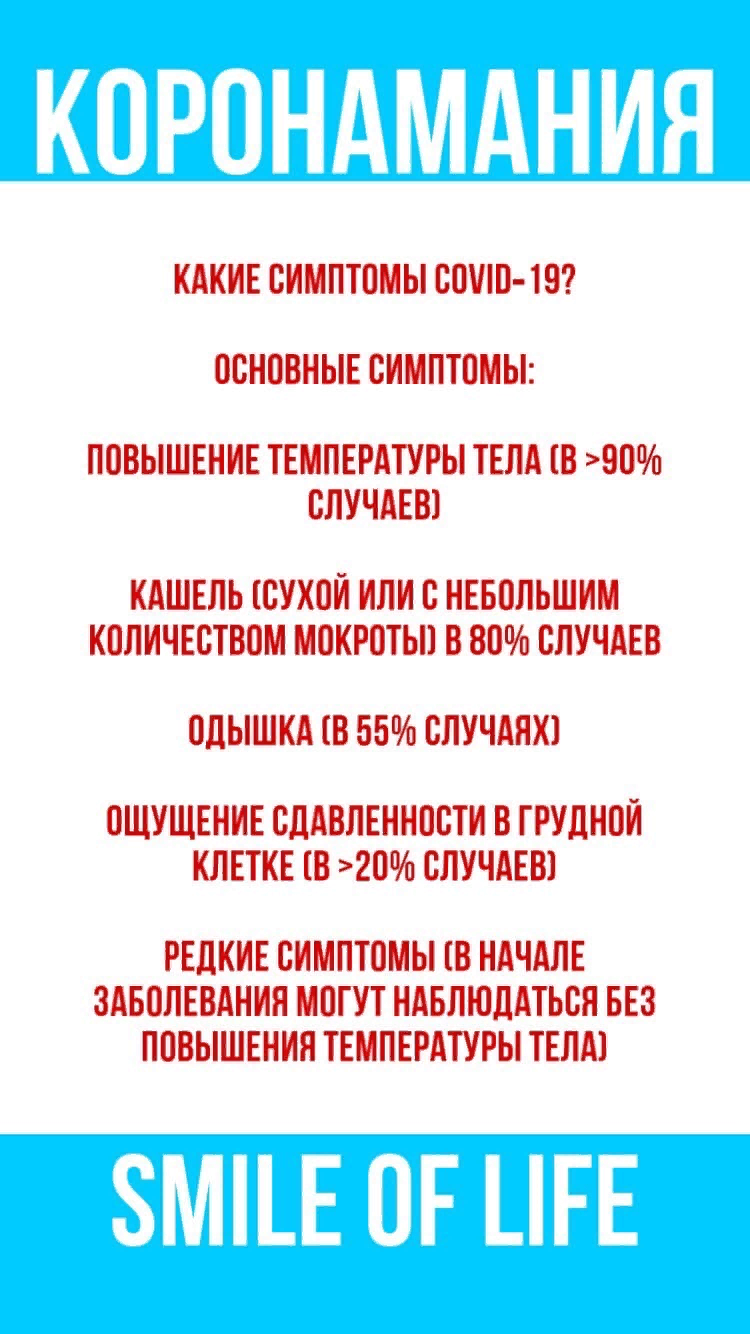 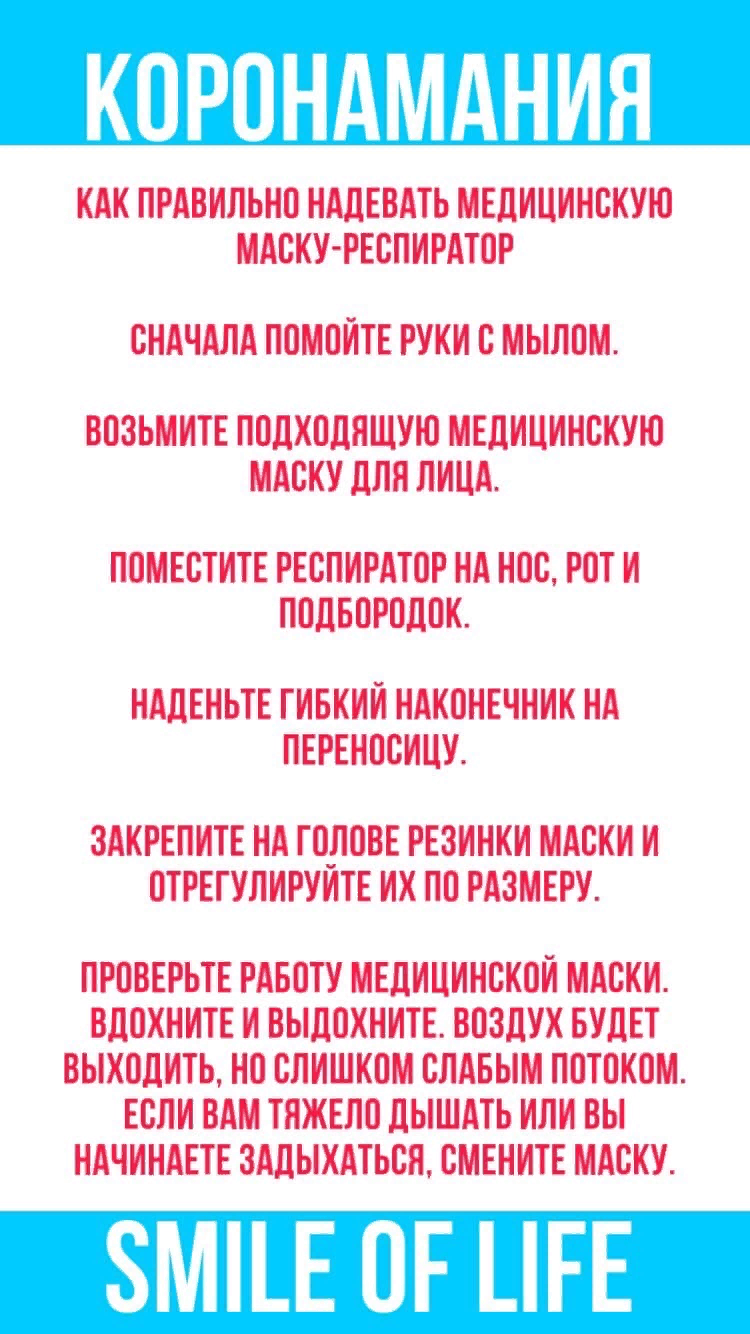 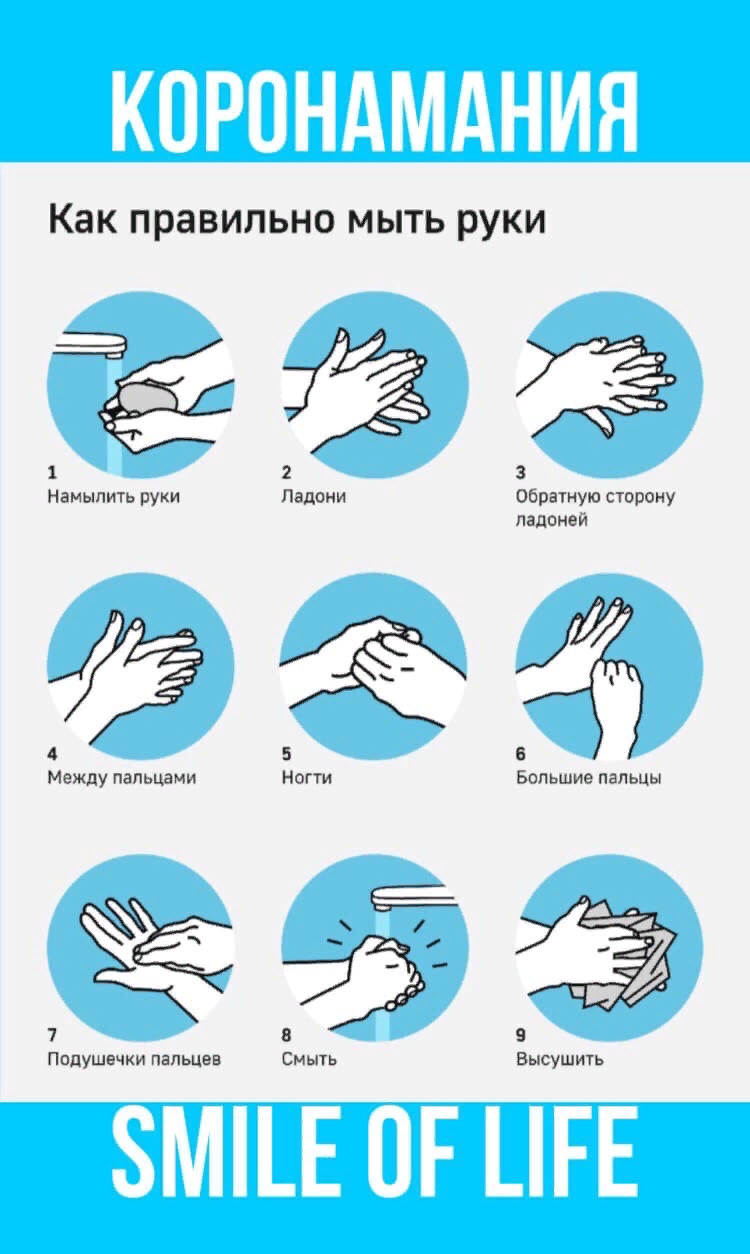 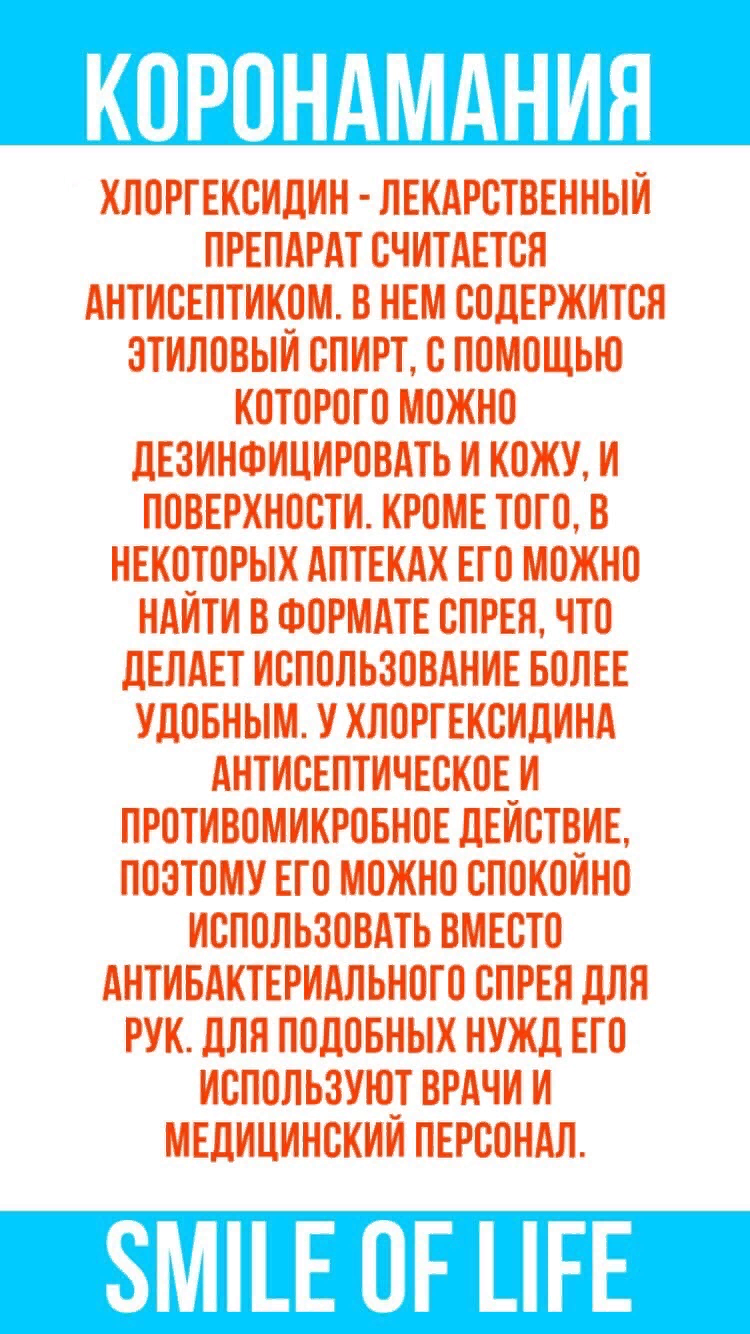 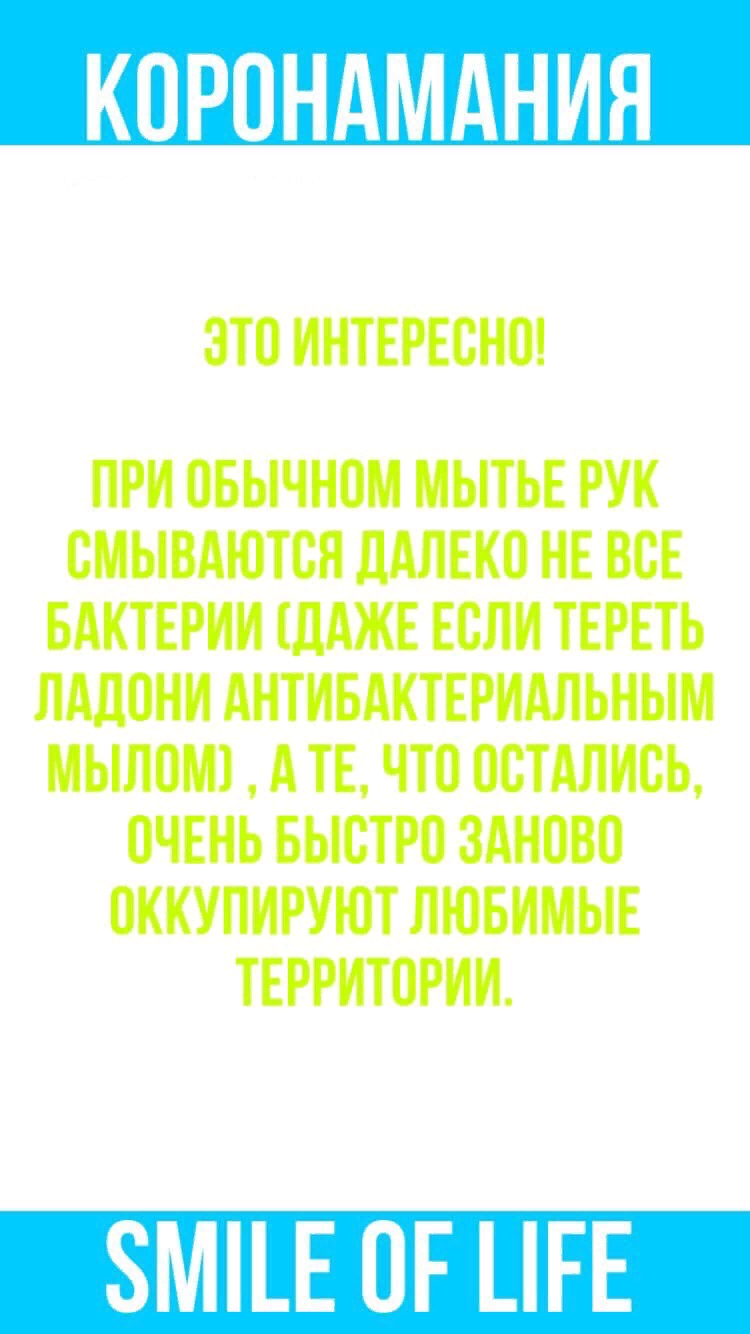 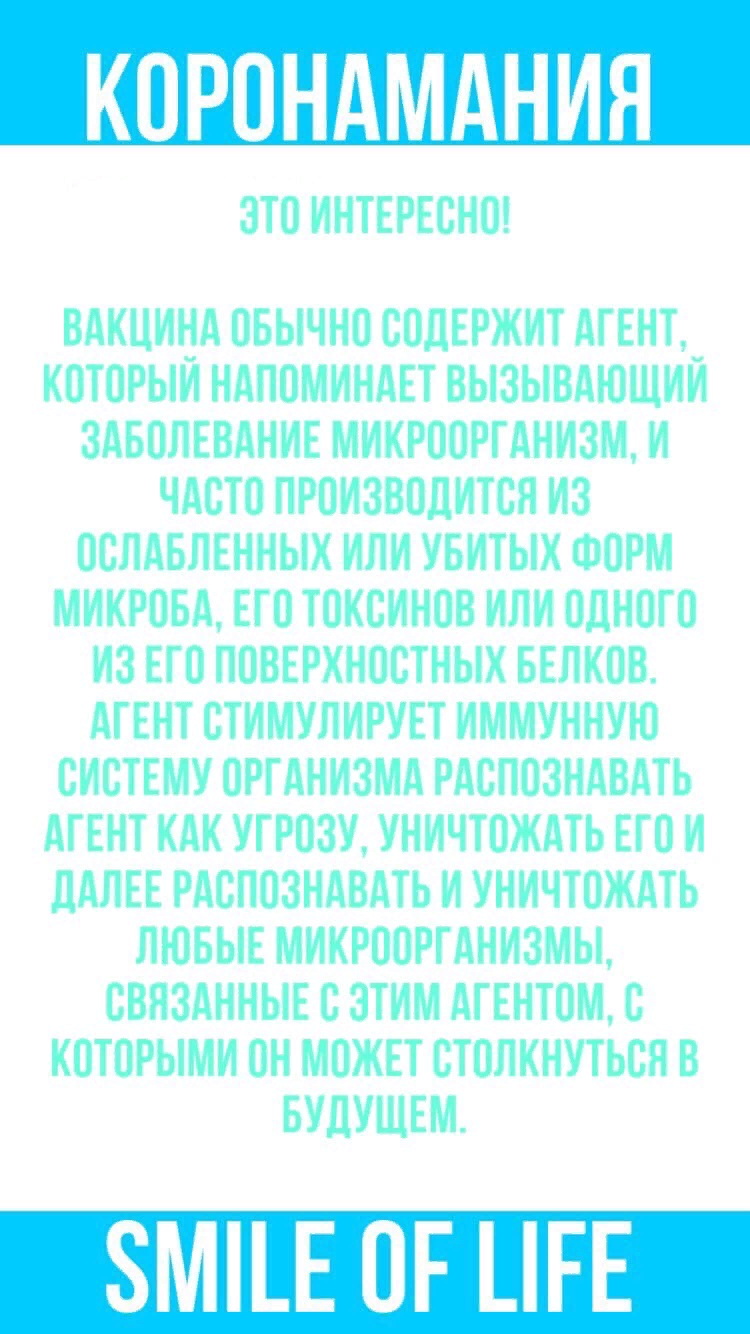 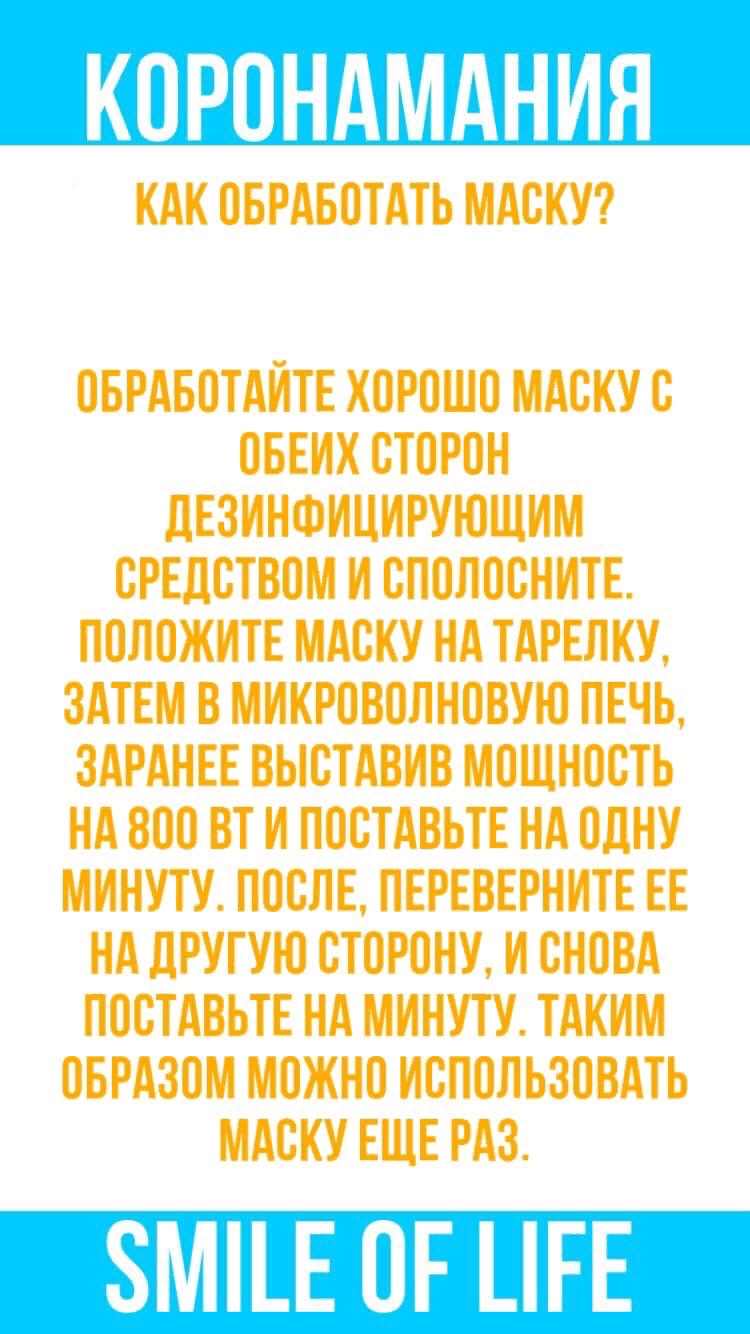 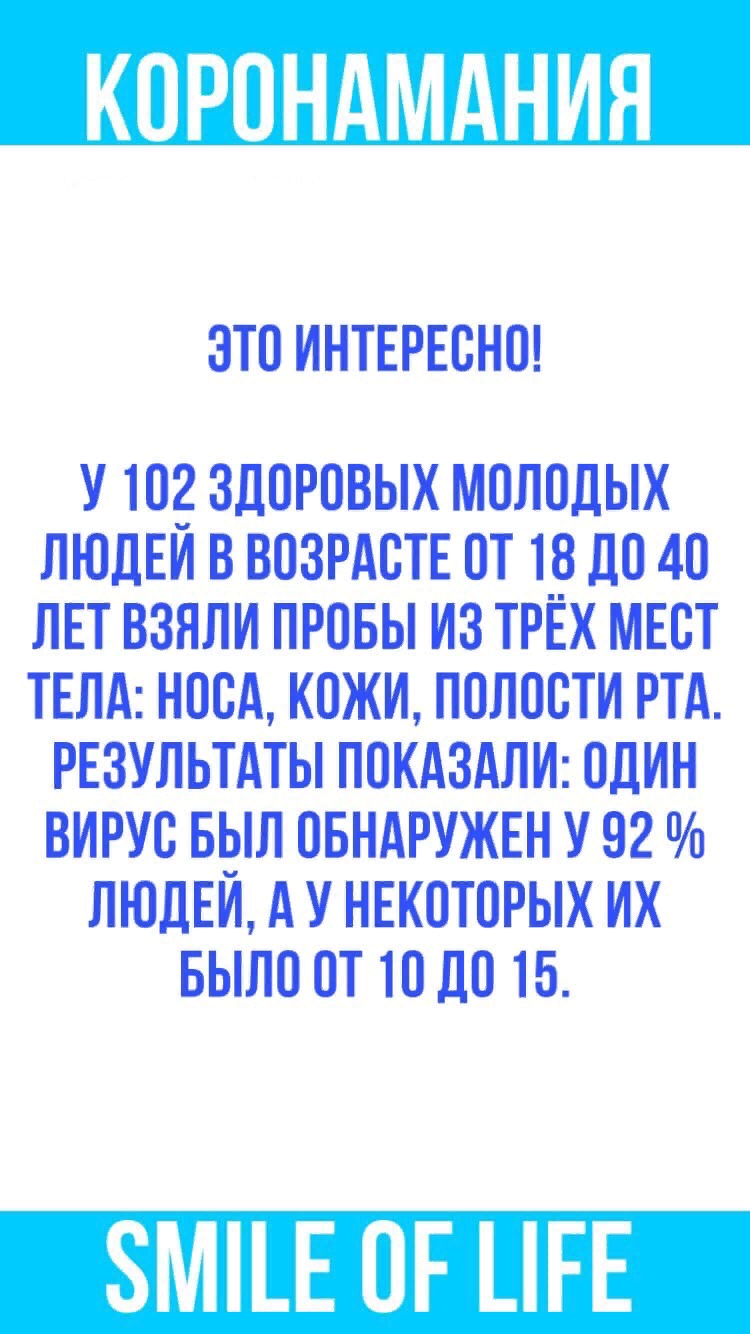 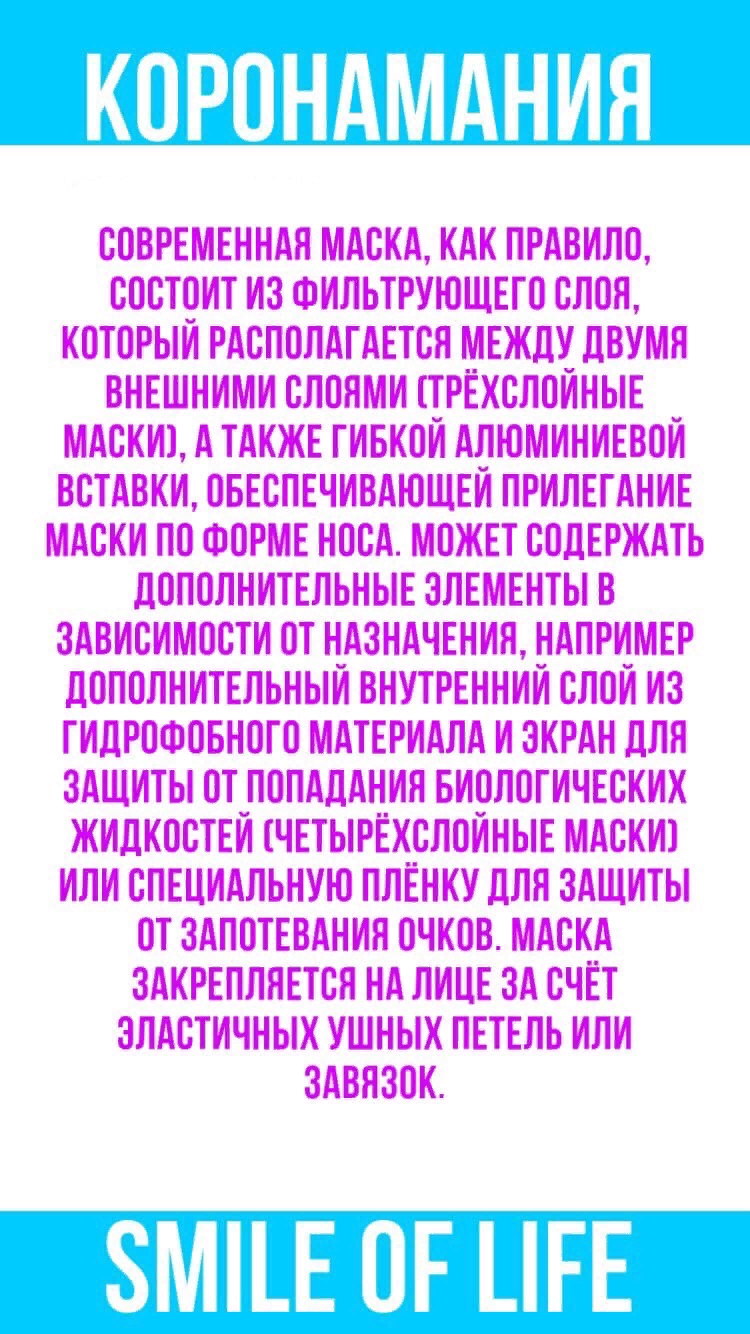 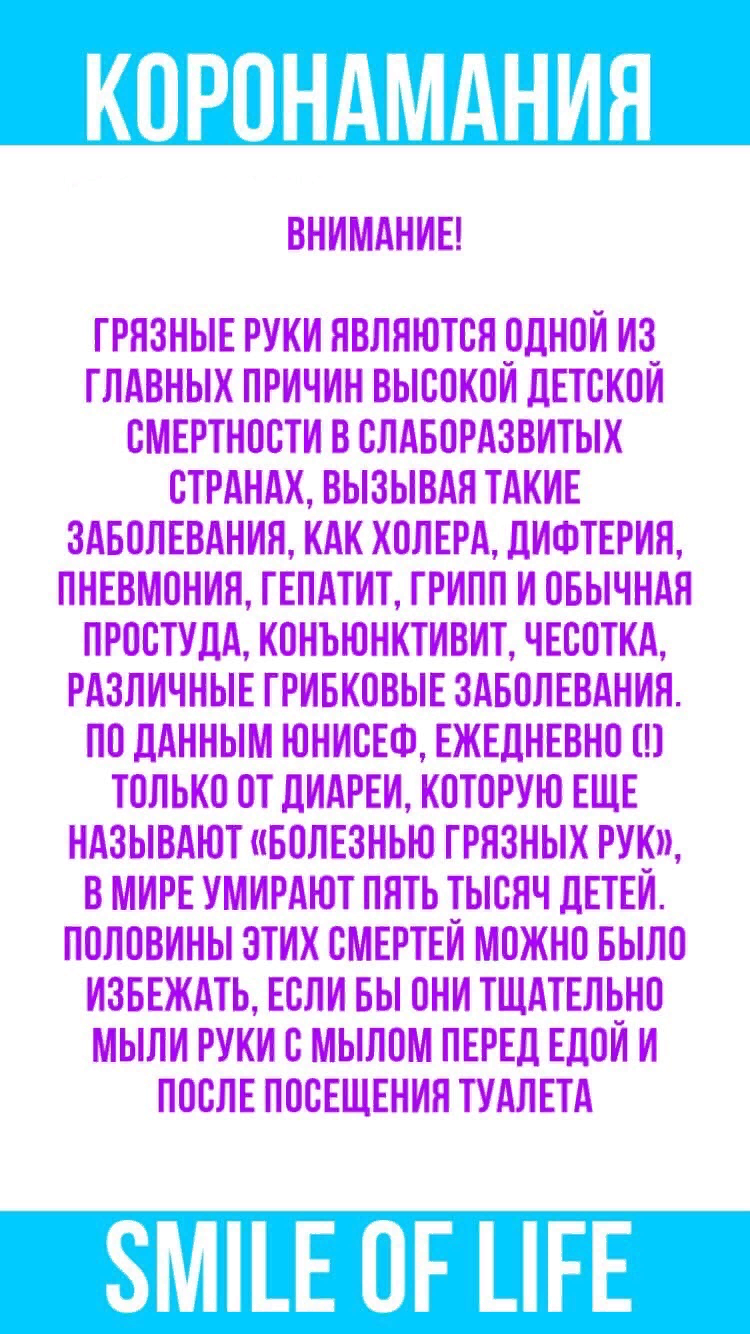 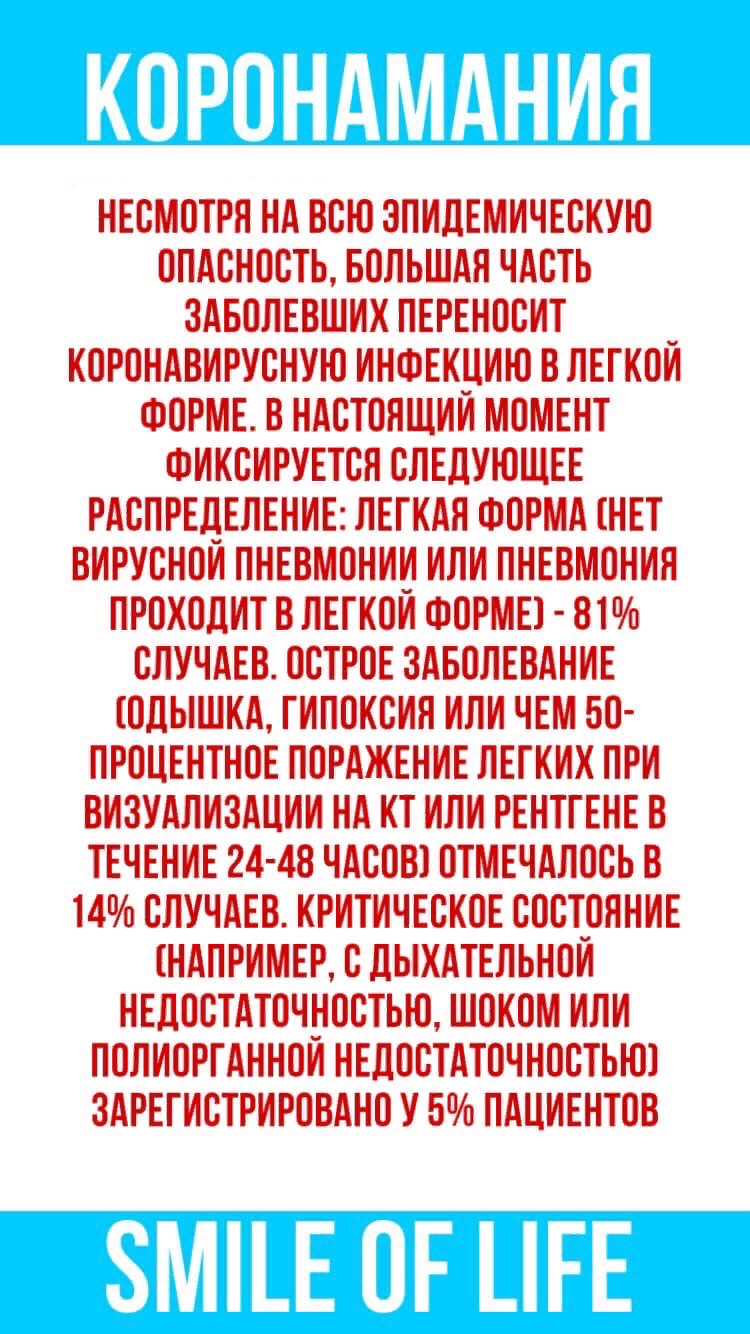 